Costa Rica Romántica San José, Volcán Arenal y Golfo de Papagayo, 7 nochesUn viaje de Luna de Miel merece ser recordado por todos esos momentos únicos y memorables que se vivirán en pareja y Costa Rica es sin lugar a duda el destino ideal para reafirmar todos esos sentimientos especiales que acompañarán a los novios. Conocido como un país amante de la paz y la naturaleza, es el destino ideal para afianzar los vínculos de ternura y afecto, disfrutando al mismo tempo de diversos atractivos naturales, los cuales han sido delicadamente seleccionados en este programa para ofrecerles unos inolvidables días llenos de romance y mucho amor. Durante la primera noche en Costa Rica, disfrutaran de una cena romántica a la luz de las velas, degustando la exquisita comida tradicional costarricense y con un impresionante escenario de fondo, como lo es la bella ciudad de San José. Posteriormente, el viaje continuará hasta el majestuoso Volcán Arenal, uno de los volcanes más hermosos del mundo y donde en su base nacen las famosas aguas termales de Tabacón que les permitirá relajase de una manera diferente mientras disfrutan del entorno natural que las rodea. Para la última parte de su viaje visitarán el Golfo de Papagayo situado en la costa del Pacífico Norte; ahí usted y su pareja pasarán unos encantadores e inolvidables días de descanso, en uno de los hoteles boutiques más especiales de esta zona y donde a tan solo unos pasos de su habitación, podrán disfrutar de la brisa marina, la suave melodía de las olas y de los hermosos atardeceres, que adornan la costa del Pacifico costarricense.ITINERARIODÍA 1: AEROPUERTO INTERNACIONAL SJO – SAN JOSÉCena. Llegada al aeropuerto Internacional Juan Santamaría (SJO). Una vez realizados los trámites migratorios, se les trasladará a las afueras de la ciudad de San José donde se hospedarán la primera noche en el seleccionado.Por la noche, está programada en el hotel una cena romántica de bienvenida, con un menú caracterizado por las mejores técnicas de la cocina gourmet e ingredientes 100% locales. El entorno natural y romántico creará desde su primer día en Costa Rica al ambiente ideal para disfrutar de su enamoramiento.DÍA 2: SAN JOSÉ – VOLCÁN ARENAL Desayuno, almuerzo y cena. Para el día de hoy está programado el traslado guiado hasta la zona del Volcán Arenal y a las aguas termales de Tabacón. Sin lugar a duda el atractivo natural más visitado de Costa Rica es el Volcán Arenal. El recorrido hacia las llanuras del norte de Costa Rica inicia con un ascenso por la cordillera volcánica central, siendo inevitable realizar una breve parada en el famosísimo pueblo de Sarchí, conocido internacionalmente por sus finas artesanías.Continuando con el recorrido se podrán admirar plantaciones de diversos productos agrícolas, plantas ornamentales y fincas de ganado, hasta llegar al pueblo de La Fortuna donde se disfrutará del almuerzo en un acogedor restaurante justo al frente del Volcán Arenal. Esta excelente ubicación les permitirá desde muy temprano, tener la mejor vista en espera de que el Volcán Arenal les complazca con su impresionante cono volcánico casi perfecto. Antes de entrar a los hermosos jardines naturales donde se encuentran las aguas termales, tendrá la oportunidad de visitar uno de los senderos cercanos al Parque Nacional en busca de tucanes, monos, pizotes y otros animales silvestres. Para cerrar con broche de oro, podrán descansar en las famosas aguas termales de Tabacón, aquí se podrán relajar y disfrutar del entorno natural que rodea este inigualable lugar.Tras las relajantes aguas termales, aquí mismo, usted disfrutará de una deliciosa cena estilo buffet para luego ser trasladados hasta el hotel seleccionado donde se hospedarán por las próximas dos noches.DÍA 3: VOLCÁN ARENALDesayuno. Este día está reservado a su disposición para disfrutar de las diferentes atracciones turísticas que se encuentran en los alrededores del Volcán Arenal. Si desean explorar la zona de una manera más emocionante, les recomendamos la visita a la Reserva Arenal, donde encontrarán el Sky Tram & Sky Trek. Esta excursión combina el ascenso hasta lo alto de las montañas por medio de un teleférico disfrutando de hermosos paisajes del Lago de Arenal, mientras el descenso se realiza por medio de poleas sujetas a cables transversales que van de una montaña a otra, para dar paso a la aventura y la diversión. Si prefieren una excursión más tranquila y admirar las bellezas naturales de las llanuras del norte, les recomendamos visitar el Refugio de Vida Silvestre Caño Negro, ahí se ofrecen recorridos en pequeños botes que navegan por las riveras del Río Frio en búsqueda de diferentes especies de aves, mamíferos y reptiles.DÍA 4: VOLCÁN ARENAL – PLAYAS DE GUANACASTEDesayuno. Durante la mañana, dispone de un breve tiempo para contemplar por última vez el Volcán Arenal, luego un transporte turístico, lo trasladará hacia la bella provincia de Guanacaste, específicamente al Golfo de Papagayo localizado en el Pacifico Norte de Costa Rica. Este recorrido está acompañado de lindísimas vistas panorámicas del Lago Arenal y pintorescos pueblos rurales como Tilarán y Cañas, en este último, ya se podrá notar el cambio entre el bosque tropical húmedo y el bosque tropical seco que caracteriza a esta provincia costera. Finalmente, al llegar a la costa disfrutará de tres noches de alojamiento en hotel seleccionado.DÍAS 5 Y 6: PLAYAS DE GUANACASTEDesayuno. Estos días están a su disposición para descansar y disfrutar de las facilidades del hotel seleccionado o bien, puede considerar realizar alguna de las excursiones opcionales que se ofrecen en la zona.Guanacaste es conocida por sus reservas naturales las cuales son el hogar de una increíble concentración de flora, fauna y bellezas naturales. Algunos de los lugares sugeridos son: el Parque Nacional Rincón de la Vieja donde se han desarrollado actividades de aventura como el Canopy, cabalgatas y caminatas dentro del parque nacional o si prefiere, puede visitar la ciudad de Liberia donde se pueden encontrar edificaciones coloniales de gran valor histórico.DÍA 7: PLAYAS DE GUANACASTE – SAN JOSÉDesayuno y Cena. Mañana libre y	 por la tarde está programado el regreso por medio de un vuelo local en avioneta hasta al valle central de Costa Rica donde pasarán la última noche en el hotel seleccionado.Por la noche, está programada una cena de despedida en el Restaurante Mirador Ram Luna, uno de los restaurantes típicos costarricenses más reconocidos del país. Ahí disfrutarán de la inigualable vista panorámica de la ciudad de San José y degustarán de toda una experiencia culinaria de la cocina tradicional de Costa Rica, proporcionándoles al mismo tiempo el escenario perfecto para brindar por su felicidad.DÍA 8: SAN JOSÉ – AEROPUERTO INTERNACIONAL SJODesayuno. De acuerdo a su itinerario de vuelo, está programado el traslado hasta el Aeropuerto Internacional Juan Santamaría 8SJO) para tomar su vuelo internacional.Fin de nuestros serviciosPrecios en USD por persona en doble Categoría Estándar:***Periodos especiales como Navidad, Año Nuevo y Semana Santa rogamos consultar condiciones.CORTESÍAS DE LUNA DE MIEL POR PARTE DE LOS HOTELES PARTICIPANTES:Categoría Superior:***Periodos especiales como Navidad, Año Nuevo y Semana Santa rogamos consultar condiciones.CORTESÍAS DE LUNA DE MIEL POR PARTE DE LOS HOTELES PARTICIPANTES:PRECIO INCLUYETraslado privado con guía desde el Aeropuerto Internacional Juan Santamaría SJO hasta San José.Dos noches de hospedaje en el hotel seleccionado en San José. Una noche al inicio y una noche al final del programa.Traslado privado con guía desde San José hasta el Volcán Arenal. Incluye: Almuerzo, caminata en el bosque, aguas termales de Tabacón y cena.Dos noches de hospedaje en el hotel seleccionado en el Volcán Arenal.Traslado regular desde el Volcán Arenal hasta Guanacaste.Tres noches de hospedaje en el hotel seleccionado en GuanacasteTraslado regular desde el hotel de playa hasta el aeropuerto localVuelo domestico regular aeropuerto local en Guanacaste hasta San José. El máximo de equipaje permitido es de 30 libras o 13 kilogramos.Traslado regular desde el aeropuerto local en San José hasta el hotel en San JoséTraslado privado sin guía desde el hotel en San José hasta el Aeropuerto Internacional SJO.7 desayunos, 1 almuerzo y 3 cenasImpuesto de ventas.Notas Importantes: La apreciación de los diferentes atractivos turísticos (flora y fauna) que se mencionan en los programas están sujetos a las condiciones climáticas de cada lugar.Existe un máximo de equipaje permito de 18 kilogramos por persona.En caso de presentarse incrementos abruptos en los precios internacionales del combustible, se aplicaría un costo extra a las tarifas.Para los programas que involucren traslados regulares y excursiones regulares, tomar en consideración que estos servicios están sujetos a horarios pre-establecidos y sujetos a cambios.Para los programas que involucren traslados regulares pueden existir Transbordos.Para los programas que incluyen servicios privados, Entorno Cit & Travel sugiere los horarios, sin embargo, estos pueden ser modificados por los pasajeros una vez en el destino y con al menos 24 horas previo al servicio, comunicándose con nuestro departamento de operaciones.Consultar los suplementos y políticas especiales que aplican para los periodos de Navidad, Fin de Año y Semana Santa. Para aquellos itinerarios que al final del programa tengan incluido un traslado directo desde destinos de playa hasta el Aeropuerto Internacional Juan Santamaría (SJO) tomar en consideración que, dependiendo del destino, este traslado podría tener una duración aproximada de entre 2 a 4 horas y media y aplica tanto para las opciones en circuito como en renta de coche. Adicionalmente se les solicita a los pasajeros estar 3 horas antes en el aeropuerto para realizar los trámites migratorios y de registro en la línea aérea. Es importante programar un vuelo saliendo de Costa Rica en horas de la tarde o noche. En caso que tengan un vuelo saliendo en la mañana o medio día, se debe contemplar una noche adicional en San José más el traslado de salida o bien acortar el itinerario una noche del itinerario original para pasar la última noche en San José.Para los programas con renta de coche 4x4Nuestras tarifas incluyen la renta diaria y libre kilometraje. Nuestras tarifas no incluyen: El seguro diario, el depósito de garantía del automóvil, el combustible, suplementos por conductor adicional, las tasas de peaje o los tiquetes de ferry.Los seguros diarios y el depósito de garantía deben ser cubiertos por el cliente directamente a la compañía de alquiler de automóviles por medio únicamente de tarjeta de crédito.El depósito de garantía es de $750.00 dólares en caso que los pasajeros tomen el seguro básico y de $ 100.00 dólares en caso que tomen el seguro de cobertura total. Las tarjetas de crédito aceptadas son American Express, Master Card y Visa.Los vehículos se entregan con el tanque de combustible lleno y deben ser devueltos de la misma forma, de lo contrario el costo del combustible le será cargado al cliente en su tarjeta de crédito.La edad mínima para rentar el vehículo es de 21 de años y con carnet de conducir al día y mínimo 2 años de tenencia.PRECIOS SUJETOS A DISPONIBILIDAD Y CAMBIO SIN PREVIO AVISOUbicaciónNombre del HotelCategoríaTipo de HabitaciónCSTSan JoséHoliday Inn Aurola3 estrellas +Jr. Suite4 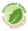 Volcán ArenalMagic Mountain3 estrellas +Jr. SuiteN/A Golfo de PapagayoBosque del Mar3 estrellas +SuiteN/APeriodo ValidezOCUPACIÓNPeriodo ValidezDOBLE11 de Diciembre, 2019 - 30 de Abril, 2020***$2,22101 de Mayo, 2019 - 10 de Diciembre 2019$2,177Holiday Inn AurolaUna canasta con Frutas en la habitaciónMagic MountainCoctel de Bienvenida y Decoración especialBosque del MarBotella de vino espumante en la habitaciónUbicaciónNombre del HotelCategoríaTipo de HabitaciónCSTSan JoséGrano de OroBoutiqueDe Lujo5 Volcán ArenalArenal Kioro5 estrellasSuite5 Golfo de PapagayoEl Mangroove4 estrellas +Bark Jr. SuiteN/A Periodo ValidezOCUPACIÓNDOBLE11 de Diciembre 2019 - 30 de Abril, 2020***$3,20101 de Mayo, 2020 – 25 de Octubre, 2020$2,871Grano de OroUna canasta con Frutas en la habitaciónArenal KioroBotella de VinoEl MangroveUna canasta con Frutas en la habitación